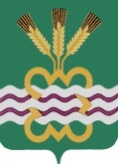 РОССИЙСКАЯ ФЕДЕРАЦИЯСВЕРДЛОВСКАЯ ОБЛАСТЬДУМА КАМЕНСКОГО ГОРОДСКОГО ОКРУГА ШЕСТОЙ СОЗЫВВнеочередное заседание  РЕШЕНИЕ № 278           25 октября 2018 года Об увеличении (индексации) размеров должностных окладов лиц, замещающих муниципальные должности Каменского городского округа на постоянной основеРуководствуясь Федеральным законом от 06.10.2003 года № 131-ФЗ «Об общих принципах организации местного самоуправления в Российской Федерации», Законом Свердловской области от 26 декабря 2008 года № 146-ОЗ «О гарантиях осуществления полномочий депутата представительного органа муниципального образования, члена выборного органа местного самоуправления, выборного должностного лица местного самоуправления, в муниципальных образованиях, расположенных на территории Свердловской области», Уставом муниципального образования «Каменский городской округ», Дума Каменского городского округа Р Е Ш И Л А:1. Увеличить (индексировать) с 01 января 2019 года в 1,07 раза размеры должностных окладов лиц, замещающих муниципальные должности Каменского городского округа на постоянной основе.2. С 01 января 2019 года с учетом увеличения (индексации), предусмотренного п. 1 настоящего Решения, размеры должностных окладов лиц, замещающих муниципальные должности Каменского городского округа на постоянной основе, утвержденные п. 2 Решения Думы Каменского городского округа от 20.09.2018 года № 268 «О заработной плате лиц, замещающих муниципальные должности Каменского городского округа на постоянной основе», изложить в следующей редакции (прилагается).3. Разместить настоящее Решение на официальном сайте муниципального образования «Каменский городской округ» и на официальном сайте Думы муниципального образования «Каменский городской округ».4. Настоящее Решение вступает в силу с момента подписания.5. Контроль исполнения настоящего Решения возложить на постоянный Комитет Думы Каменского городского округа по экономической политике, бюджету и налогам (Лисицина Г.Т.).Председатель Думы Каменского городского округа			      В.И. ЧемезовГлава Каменского городского округа					    С.А. Белоусов25.10.2018гУтвержденыРешением Думы Каменского городского                                       округа от 25.10.2018 года № 278                 «Об увеличении (индексации) размеров                  должностных окладов лиц, замещающих                  муниципальные должности Каменского                   городского округа, на постоянной основе»РазмерыДолжностного оклада лиц, замещающих муниципальные должности Каменского городского округа на постоянной основеНаименование должностиРазмер должностного оклада, в рубляхГлава городского округа27144Председатель Думы27144